Agency overviewOur vision is to create thriving environments, communities and economies for the people of New South Wales. We focus on some of the biggest issues facing our state. We deliver sustainable water resource and environment management, secure our energy supply, oversee our planning system, maximise community benefit from government land and property, and create the conditions for a prosperous state. We strive to be a high-performing, world-class public service organisation that celebrates and reflects the full diversity of the community we serve and seeks to embed Aboriginal cultural awareness and knowledge throughout the department. The Water Group leads the NSW Government in providing confidence to communities and stakeholders with the transparent stewardship of water resources, provision of services and reforms that support sustainable and healthy environments, economies and societies across NSW. Primary purpose of the roleProvide key social science technical expertise and collaborate with stakeholders to ensure the implementation and evaluation of water management plans to achieve water reform and policy outcomes, with particular focus on evaluation and reporting.Key accountabilitiesProvide key specialist expertise in the area of water resource social science to support effective decision making and implementation of water management plans, policies and procedures to achieve water reform and policy outcomes.Lead and contribute to broader water management functions to promote the integration of water management issues from a number of water disciplines cross the business.Lead, plan, undertake and deliver, monitor and manage single or multidisciplinary projects, contracts and teams as required to deliver effective water resource management advice and outcomes.Undertake complex investigations and develop solutions that address water resource management, implementation, planning and policy gaps, inconsistencies and implementation obstacles.Establish and foster collaborative relationships with the team, Water, other agencies and business areas providing technical advice, support, and knowledge transfer, and with industry to gain commitment to the implementation of effective water management plans.Liaise with relevant stakeholders to obtain water management plan information and undertake review and analysis that ensures appropriate implementation of requirements.Evaluate social outcomes of water management plan programs/initiatives and prepare reports and collate technical data to ensure plan requirements have been suitably implemented.Report and provide relevant information on the progress and implementation of water management plans and on any implementation issues that arise.Key challengesWorking in a complex and time constrained environment with changing technical, and policy developments, while meeting sustainable water management outcomes that deliver social and economic benefits to the community of NSW.Representing the department at community, stakeholder and inter-jurisdictional forums to provide technically sound advice and State policy positions in an easily understood manner, given the sensitive nature of the information and the range of interests and perspectives in the community and across jurisdictions.Maintaining a good knowledge of the priorities and strategic directions of Government for water reform and planning to enable the effective targeting of activities and interpretation of outcomes.Key relationshipsRole dimensionsDecision makingThis role independently plans and sets priorities for work to be completed and manages the day-to-day workload within agreed work and project plans. It exercises discretion in preparing briefings and other forms of written advice and refers to the manager decisions that require a change to programs or projects or where a higher level of delegation is required.Reporting lineManager, Water Evaluation and ReportingDirect reportsNilBudget/ExpenditureNilCapabilities for the roleThe NSW public sector capability framework describes the capabilities (knowledge, skills and abilities) needed to perform a role. There are four main groups of capabilities: personal attributes, relationships, results and business enablers, with a fifth people management group of capabilities for roles with managerial responsibilities. These groups, combined with capabilities drawn from occupation-specific capability sets where relevant, work together to provide an understanding of the capabilities needed for the role.The capabilities are separated into focus capabilities and complementary capabilities. Focus capabilitiesFocus capabilities are the capabilities considered the most important for effective performance of the role. These capabilities will be assessed at recruitment. The focus capabilities for this role are shown below with a brief explanation of what each capability covers and the indicators describing the types of behaviours expected at each level.Complementary capabilitiesComplementary capabilities are also identified from the Capability Framework and relevant occupation-specific capability sets. They are important to identifying performance required for the role and development opportunities. Note: capabilities listed as ‘not essential’ for this role are not relevant for recruitment purposes however may be relevant for future career development.ClusterPlanning and EnvironmentAgencyDepartment of Planning and Environment Division/Branch/UnitWater / Operations / Water Planning ImplementationLocationNewcastle, Parramatta, Armidale, Albury Location negotiableClassification/Grade/BandDepartmental Professional Officer 4-5Role Family (internal use only)Bespoke / Science and Engineering / DeliveryANZSCO Code234399PCAT Code1119192Date of ApprovalMay 2023Agency websitewater.dpie.nsw.gov.auWho WhyInternalManager, Water Evaluation and ReportingReceive guidance and direction and provide advice on water management issuesProvide regular updates on projects and activitiesWork collaboratively on relevant prioritiesCommunicate and discuss project management and progressDay to day administrative management.Water Evaluation and Reporting TeamProvide technical advice and supportProvide advice, guidance and knowledge transfer to less experienced staffShare information, contribute to and lead discussions to identify and resolve issues.Stakeholders including NRAR and DPE Environment and HeritageDevelop and maintain effective relationships and open channels of communicationExchange information and respond to enquiries.ExternalWater NSW and other government agenciesProvide effective interagency liaison regarding water management issuesProvide timely advice to ensure water issues appropriately considered across all portfolios.Provide high level technical input into water management plan implementation issues.Industry stakeholders, communitygroups and other non – governmentstakeholdersManage effective customer relationships and ensure customers have a positive experience in relation to their needs.Provision of information and advice to promote informed communities.FOCUS CAPABILITIESFOCUS CAPABILITIESFOCUS CAPABILITIESFOCUS CAPABILITIESFOCUS CAPABILITIESCapability group/setsCapability nameBehavioural indicatorsLevel 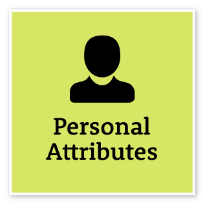 Manage SelfShow drive and motivation, an ability to self-reflect and a commitment to learningManage SelfShow drive and motivation, an ability to self-reflect and a commitment to learningKeep up to date with relevant contemporary knowledge and practicesLook for and take advantage of opportunities to learn new skills and develop strengthsShow commitment to achieving challenging goalsExamine and reflect on own performanceSeek and respond positively to constructive feedback and guidanceDemonstrate and maintain a high level of personal motivationAdeptAct with IntegrityBe ethical and professional, and uphold and promote the public sector valuesAct with IntegrityBe ethical and professional, and uphold and promote the public sector valuesRepresent the organisation in an honest, ethicaland professional way and encourage others todo soAct professionally and support a culture ofintegrityIdentify and explain ethical issues and set anexample for others to followEnsure that others are aware of and understandthe legislation and policy framework within whichthey operateAct to prevent and report misconduct and illegaland inappropriate behaviourAdept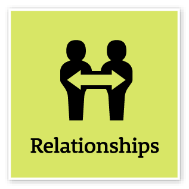 Communicate EffectivelyCommunicate clearly, actively listen to others, and respond with understanding and respectCommunicate EffectivelyCommunicate clearly, actively listen to others, and respond with understanding and respectTailor communication to diverse audiencesClearly explain complex concepts and arguments to individuals and groupsCreate opportunities for others to be heard, listen attentively and encourage them to express their viewsShare information across teams and units to enable informed decision makingWrite fluently in plain English and in a range of styles and formatsUse contemporary communication channels to share information, engage and interact with diverse audiencesAdeptCommit to Customer ServiceProvide customer-focused services in line with public sector and organisational objectivesCommit to Customer ServiceProvide customer-focused services in line with public sector and organisational objectivesFocus on providing a positive customer experienceSupport a customer-focused culture in the organisationDemonstrate a thorough knowledge of the services provided and relay this knowledge to customersIdentify and respond quickly to customer needsConsider customer service requirements and develop solutions to meet needsResolve complex customer issues and needsCooperate across work areas to improve outcomes for customersIntermediate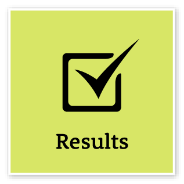 Deliver ResultsAchieve results through the efficient use of resources and a commitment to quality outcomesDeliver ResultsAchieve results through the efficient use of resources and a commitment to quality outcomesUse own and others’ expertise to achieve outcomes, and take responsibility for delivering intended outcomesMake sure staff understand expected goals and acknowledge staff success in achieving these Identify resource needs and ensure goals are achieved within set budgets and deadlinesUse business data to evaluate outcomes and inform continuous improvementIdentify priorities that need to change and ensure the allocation of resources meets new business needsEnsure that the financial implications of changed priorities are explicit and budgeted forAdeptThink and Solve ProblemsThink, analyse and consider the broader context to develop practical solutionsThink and Solve ProblemsThink, analyse and consider the broader context to develop practical solutionsResearch and apply critical-thinking techniques in analysing information, identify interrelationships and make recommendations based on relevant evidence Anticipate, identify and address issues and potential problems and select the most effective solutions from a range of options Apply creative thinking techniques to generate new ideas and options to address issues and improve the user experienceSeek contributions and ideas from people with diverse backgrounds and experienceParticipate in and contribute to team/unit initiatives to resolve common issues or barriers to effectiveness Identify and share business process improvements to enhance effectiveness Adept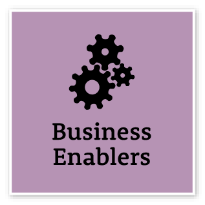 Project ManagementUnderstand and apply effective planning, coordination and control methodsProject ManagementUnderstand and apply effective planning, coordination and control methodsUnderstand all components of the project management process, including the need to consider change management to realise business benefitsPrepare clear project proposals and accurate estimates of required costs and resourcesEstablish performance outcomes and measures for key project goals, and define monitoring, reporting and communication requirementsIdentify and evaluate risks associated with the project and develop mitigation strategiesIdentify and consult stakeholders to inform the project strategyCommunicate the project’s objectives and its expected benefitsMonitor the completion of project milestones against goals and take necessary actionEvaluate progress and identify improvements to inform future projectsAdeptCOMPLEMENTARY CAPABILITIESCOMPLEMENTARY CAPABILITIESCOMPLEMENTARY CAPABILITIESCOMPLEMENTARY CAPABILITIESCOMPLEMENTARY CAPABILITIESCapability group/setsCapability nameDescriptionLevel Display Resilience and CourageDisplay Resilience and CourageBe open and honest, prepared to express your views, and willing to accept and commit to changeIntermediateValue Diversity and InclusionValue Diversity and InclusionDemonstrate inclusive behaviour and show respect for diverse backgrounds, experiences and perspectivesIntermediateWork CollaborativelyWork CollaborativelyCollaborate with others and value their contributionAdeptInfluence and NegotiateInfluence and NegotiateGain consensus and commitment from others, and resolve issues and conflictsIntermediatePlan and PrioritisePlan and PrioritisePlan to achieve priority outcomes and respond flexibly to changing circumstancesIntermediateDemonstrate AccountabilityDemonstrate AccountabilityBe proactive and responsible for own actions, and adhere to legislation, policy and guidelinesAdeptFinanceFinanceUnderstand and apply financial processes to achieve value for money and minimise financial riskIntermediateTechnologyTechnologyUnderstand and use available technologies to maximise efficiencies and effectivenessIntermediateProcurement and Contract ManagementProcurement and Contract ManagementUnderstand and apply procurement processes to ensure effective purchasing and contract performanceIntermediate